TEKSTY PRZYJĘTEP8_TA(2019)0366Ochrona osób zgłaszających przypadki naruszenia prawa Unii ***IKomisja PrawnaPE623.965Rezolucja ustawodawcza Parlamentu Europejskiego z dnia 16 kwietnia 2019 r. w sprawie wniosku dotyczącego dyrektywy Parlamentu Europejskiego i Rady w sprawie ochrony osób zgłaszających przypadki naruszenia prawa Unii (COM(2018)0218 – C8-0159/2018 – 2018/0106(COD))(Zwykła procedura ustawodawcza: pierwsze czytanie)Parlament Europejski,–	uwzględniając wniosek Komisji przedstawiony Parlamentowi Europejskiemu i Radzie (COM(2018)0218),–	uwzględniając art. 294 ust. 2 oraz art. 16, 33, 43, 50, 53 ust. 1, 62, 91, 100, 103, 109, 114, 168, 169, 192, 207 i 325 ust. 4 Traktatu o funkcjonowaniu Unii Europejskiej, a także art. 31 Traktatu ustanawiającego Europejską Wspólnotę Energii Atomowej, zgodnie z którymi wniosek został przedstawiony Parlamentowi przez Komisję (C8-0159/2018),–	uwzględniając opinie Komisji Prawnej w sprawie proponowanej podstawy prawnej,–	uwzględniając art. 294 ust. 3, art.16, art. 43 ust. 2, art. 50, art. 53 ust. 1, art. 91, art. 100, art. 114, art. 168 ust. 4, art. 169, art.192 ust.1 i art. 325 ust. 4 Traktatu o funkcjonowaniu Unii Europejskiej oraz art. 31 Traktatu ustanawiającego Europejską Wspólnotę. Energii Atomowej ,–	uwzględniając uzasadnioną opinię przedstawioną – na mocy protokołu nr 2 w sprawie stosowania zasad pomocniczości i proporcjonalności – przez parlament Szwecji, w której stwierdzono, że projekt aktu ustawodawczego nie jest zgodny z zasadą pomocniczości,–	uwzględniając opinię Trybunału Obrachunkowego z dnia 26 września 2018 r., –	uwzględniając opinię Europejskiego Komitetu Ekonomiczno-Społecznego z dnia 18 października 2018 r., –	po konsultacji z Komitetem Regionów,–	uwzględniając wstępne porozumienie zatwierdzone przez komisję przedmiotowo właściwą na podstawie art. 69f ust. 4 Regulaminu oraz przekazane pismem z dnia 15 marca 2019 r. zobowiązanie przedstawiciela Rady do zatwierdzenia stanowiska Parlamentu, zgodnie z art. 294 ust. 4 Traktatu o funkcjonowaniu Unii Europejskiej,–	uwzględniając art. 59 i 39 Regulaminu,–	uwzględniając sprawozdanie Komisji Prawnej oraz opinie Komisji Gospodarczej i Monetarnej, Komisji Wolności Obywatelskich, Sprawiedliwości i Spraw Wewnętrznych, Komisji Kontroli Budżetowej, Komisji Zatrudnienia i Spraw Socjalnych, Komisji Ochrony Środowiska Naturalnego, Zdrowia Publicznego i Bezpieczeństwa Żywności, Komisji Kultury i Edukacji oraz Komisji Spraw Konstytucyjnych (A8-0398/2018),1.	przyjmuje poniższe stanowisko w pierwszym czytaniu;2.	przyjmuje do wiadomości oświadczenie Komisji załączone do niniejszej decyzji;3.	zwraca się do Komisji o ponowne przekazanie mu sprawy, jeśli zastąpi ona pierwotny wniosek, wprowadzi w nim istotne zmiany lub planuje ich wprowadzenie;4.	zobowiązuje swojego przewodniczącego do przekazania stanowiska Parlamentu Radzie i Komisji oraz parlamentom narodowym.P8_TC1-COD(2018)0106Stanowisko Parlamentu Europejskiego przyjęte w pierwszym czytaniu w dniu 16 kwietnia 2019 r. w celu przyjęcia dyrektywy Parlamentu Europejskiego i Rady (UE) 2019/... w sprawie ochrony osób zgłaszających naruszenia prawa Unii(Jako że pomiędzy Parlamentem i Radą osiągnięte zostało porozumienie, stanowisko Parlamentu odpowiada ostatecznej wersji aktu prawnego, rozporządzenia (UE) 2019/1937.)ZAŁĄCZNIK DO REZOLUCJI LEGISLACYJNEJOświadczenie Komisji dotyczące dyrektywy w sprawie ochrony osób zgłaszających przypadki naruszenia prawa UniiPrzy okazji przeglądu, który ma być przeprowadzony zgodnie z art. 27 dyrektywy, Komisja rozważy możliwość zaproponowania rozszerzenia zakresu jej stosowania na niektóre akty oparte na art. 153 TFUE i 157 TFUE po zasięgnięciu opinii partnerów społecznych, w stosownych przypadkach, zgodnie z art. 154 TFUE.Parlament Europejski2014-2019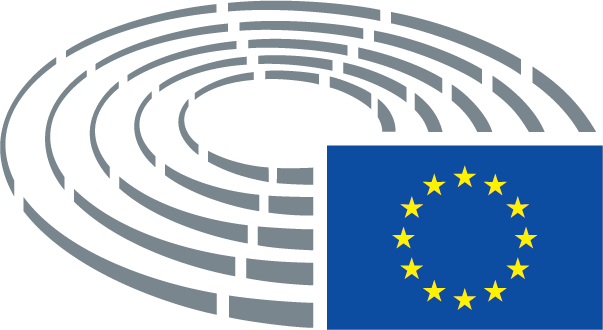 